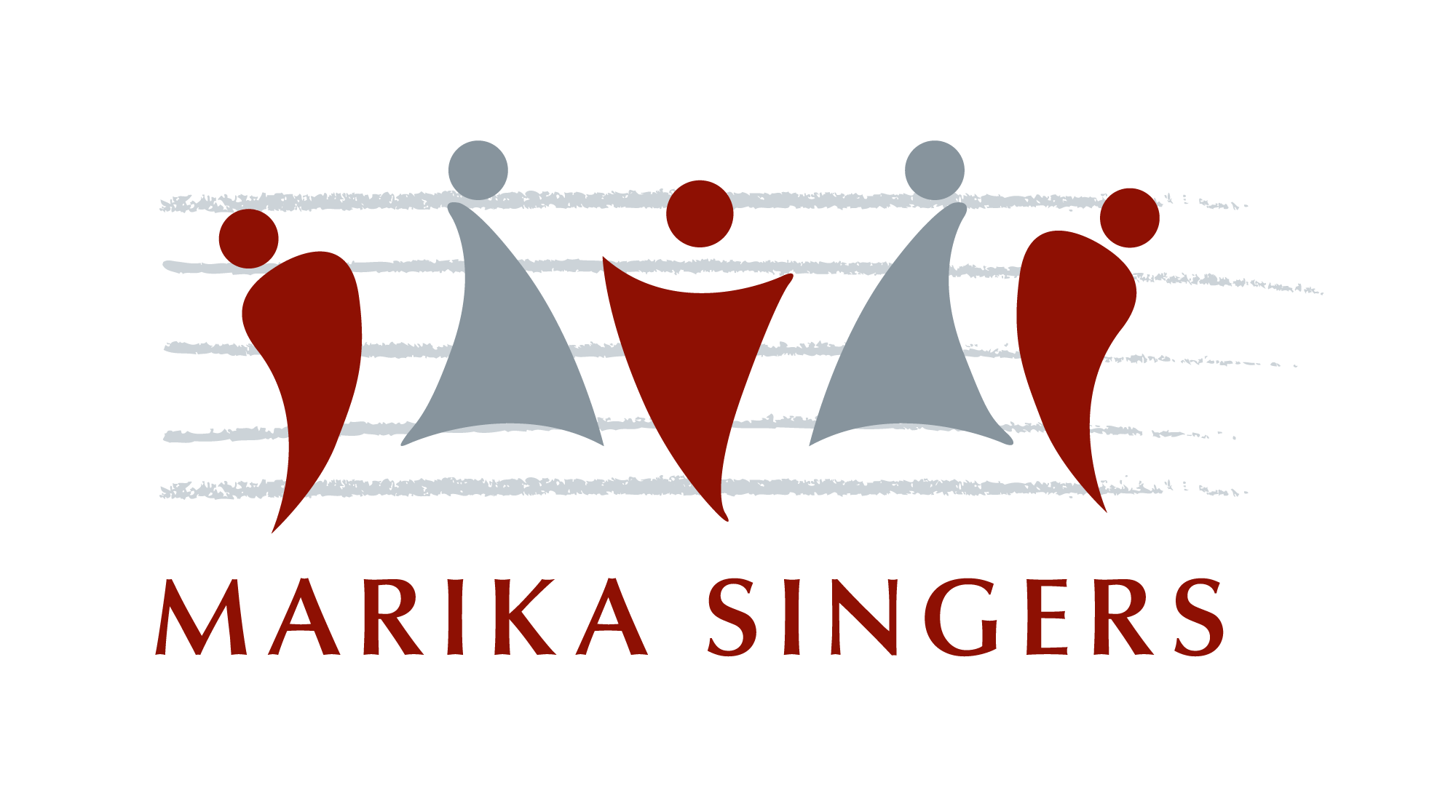 Roztoky, 26.6. 2021
hotel Academic, 18:00Fredie Mercury: We Will Rock YouMetallica: Nothing Else MattersRoger Waters: The Post War DreamBob Dylan: Knockin' on Heaven's DoorF. Andre / G. Osvaldová: Hvězdy jako hvězdyR. P. Williams / G. A. Chambers: AngelsMartin Homola – sólová kytaraW. A. Mozart: Una donna a quindici anni Michael Eugene Archer: UnshakenRoger Watters: Comfortably NumbJ. Fogerty: Proud MaryB. Gibb / R. Gibb: EmotionWayfaring StrangerJ. Harris / N. Jones: Don't Know WhyB. Knowles / A. Dent / M. Knowles: SurvivorM. Chapman / H. Knight: The BestCh. Berry: Roll Over BeethovenBob Marley: One LoveMan of Constant SorrowK. Tunstall: Black Horse And The Cherry TreeJon Bon Jovi: Bed of RosesPrince Rogers Nelson: Purple RainMatthew Bellamy: UprisingReynolds / Sermon / McKee / Platzman: 
I Bet My LifeMark Brymer: BelieverOneRepublic: Love Runs Outwww.marikasingers.czRoztoky, 26.6. 2021
hotel Academic, 18:00Fredie Mercury: We Will Rock YouMetallica: Nothing Else MattersRoger Waters: The Post War DreamBob Dylan: Knockin' on Heaven's DoorF. Andre / G. Osvaldová: Hvězdy jako hvězdyR. P. Williams / G. A. Chambers: AngelsMartin Homola – sólová kytaraW. A. Mozart: Una donna a quindici anni Michael Eugene Archer: UnshakenRoger Watters: Comfortably NumbJ. Fogerty: Proud MaryB. Gibb / R. Gibb: EmotionWayfaring StrangerJ. Harris / N. Jones: Don't Know WhyB. Knowles / A. Dent / M. Knowles: SurvivorM. Chapman / H. Knight: The BestCh. Berry: Roll Over BeethovenBob Marley: One LoveMan of Constant SorrowK. Tunstall: Black Horse And The Cherry TreeJon Bon Jovi: Bed of RosesPrince Rogers Nelson: Purple RainMatthew Bellamy: UprisingReynolds / Sermon / McKee / Platzman: 
I Bet My LifeMark Brymer: BelieverOneRepublic: Love Runs Outwww.marikasingers.czRoztoky, 26.6. 2021
hotel Academic, 18:00Fredie Mercury: We Will Rock YouMetallica: Nothing Else MattersRoger Waters: The Post War DreamBob Dylan: Knockin' on Heaven's DoorF. Andre / G. Osvaldová: Hvězdy jako hvězdyR. P. Williams / G. A. Chambers: AngelsMartin Homola – sólová kytaraW. A. Mozart: Una donna a quindici anni Michael Eugene Archer: UnshakenRoger Watters: Comfortably NumbJ. Fogerty: Proud MaryB. Gibb / R. Gibb: EmotionWayfaring StrangerJ. Harris / N. Jones: Don't Know WhyB. Knowles / A. Dent / M. Knowles: SurvivorM. Chapman / H. Knight: The BestCh. Berry: Roll Over BeethovenBob Marley: One LoveMan of Constant SorrowK. Tunstall: Black Horse And The Cherry TreeJon Bon Jovi: Bed of RosesPrince Rogers Nelson: Purple RainMatthew Bellamy: UprisingReynolds / Sermon / McKee / Platzman: 
I Bet My LifeMark Brymer: BelieverOneRepublic: Love Runs Outwww.marikasingers.cz